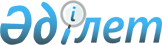 Об утверждении натуральных норм снабжения средствами связи, организационной техникой, программным обеспечением, аппаратными и программными средствами защиты информации подразделений Министерства по чрезвычайным ситуациям Республики КазахстанПриказ Министра по чрезвычайным ситуациям Республики Казахстан от 12 октября 2021 года № 506.
      В соответствии с пунктом 2 статьи 69 Бюджетного кодекса Республики Казахстан, ПРИКАЗЫВАЮ:
      1. Утвердить прилагаемые натуральные нормы снабжения средствами связи, организационной техникой, программным обеспечением, аппаратными и программными средствами защиты информации подразделений Министерства по чрезвычайным ситуациям Республики Казахстан.
      2. Департаменту информатизации, цифровизации и связи Министерства по чрезвычайным ситуациям Республики Казахстан в установленном законодательством Республики Казахстан порядке обеспечить:
      1) размещение настоящего приказа на интернет-ресурсе Министерства по чрезвычайным ситуациям Республики Казахстан;
      2) направление настоящего приказа на казахском и русском языках в Республиканское государственное предприятие на праве хозяйственного ведения "Институт законодательства и правовой информации Республики Казахстан" Министерства юстиции Республики Казахстан для официального опубликования и включения в Эталонный контрольный банк нормативных правовых актов Республики Казахстан.
      3. Контроль за исполнением настоящего приказа возложить на курирующего вице-министра по чрезвычайным ситуациям Республики Казахстан. 
      4. Настоящий приказ вводится в действие по истечении десяти календарных дней после дня его первого официального опубликования.
      "СОГЛАСОВАНО"Министерство финансовРеспублики Казахстан Натуральные нормы снабжения средствами связи, организационной техникой, программным обеспечением, аппаратными и программными средствами защиты информации подразделений Министерства по чрезвычайным ситуациям Республики Казахстан
      Сноска. Натуральные нормы с изменениями, внесенными приказом Министра по чрезвычайным ситуациям РК от 26.07.2023 № 397 (вводится в действие по истечении десяти календарных дней после дня его первого официального опубликования).
					© 2012. РГП на ПХВ «Институт законодательства и правовой информации Республики Казахстан» Министерства юстиции Республики Казахстан
				
      Министр 

Ю. Ильин
Приложение к приказу
Министра по чрезвычайным 
ситуациям
Республики Казахстан
от 12 октября 2021 года №506
№
п/п
Наименование
Ед.
изм
Количество
Срок
экспл (лет)
Область применения
Область распространения
Глава 1. Проводные средства связи
Глава 1. Проводные средства связи
Глава 1. Проводные средства связи
Глава 1. Проводные средства связи
Глава 1. Проводные средства связи
Глава 1. Проводные средства связи
Глава 1. Проводные средства связи
1
Автоматическая телефонная станция (далее - АТС)
К-т
1
8
Предназначена для осуществления внутренней и внешней телефонной связи между абонентами.
Министерство по чрезвычайным ситуациям (далее - МЧС), Комитет противопожарной службы (далее - КПС), Комитет по гражданской обороне и воинским частям (далее - КГОиВЧ), Комитет по государственным материальным резервам (далее - КГМР), Комитет промышленной безопасности (далее - КПБ), Департаменты по чрезвычайным ситуациям областей, городов республиканского значения и столицы (далее - ДЧС), Департаменты Комитета промышленной безопасности областей, городов республиканского значения и столицы (далее – ДКПБ), городские, районные управления и отделы по чрезвычайным ситуациям ДЧС
2
Системный цифровой телефонный аппарат
К-т
1
8
Предназначен для осуществления внутренней и внешней телефонной связи между абонентами
На каждое рабочее место сотрудника МЧС, КПБ, КГМР, КГОиВЧ, КПС, ДЧС, ДКПБ, городских, районных управлений и отделов по чрезвычайным ситуациям ДЧС
3
Консоль расширения для цифровых телефонных аппаратов
К-т
1
8
Предназначен для осуществления внутренней и внешней телефонной связи между абонентами
Руководству МЧС (Министру, заместителям министра, руководителю аппарата) советникам и помощникам руководства МЧС, Председателям и заместителям председателей комитетов, начальниками и заместителям начальников департаментов, самостоятельных управлений МЧС, начальникам и заместителям управлений в составе комитетов и департаментов МЧС, начальникам и заместителям начальников ДЧС, ДКПБ, начальникам городских, районных управлений и отделов по чрезвычайным ситуациям ДЧС.
На каждое рабочее место Центра управления в кризисных ситуациях МЧС (далее - ЦУКС), Управлений в кризисных ситуациях ДЧС (далее - УКС)
4
Аналоговый телефонный аппарат АТС
Шт
1
8
Предназначен для осуществления внутренней и внешней телефонной связи между абонентами
На каждое рабочее место сотрудника МЧС, КПБ, КГМР, КГОиВЧ, КПС, ДЧС, ДКПБ, городских, районных управлений и отделов по чрезвычайным ситуациям ДЧС , где отсутствует возможность подключения Системного цифрового телефонного аппарата (пункт 2 настоящих норм)
На каждое операторское место, контрольно-пропускной пункт МЧС, КПБ, КГМР, КГОиВЧ, КПС, ДЧС, ДКПБ, городских, районных управлений и отделов по чрезвычайным ситуациям ДЧС
5
Аппаратура каналообразования телефонной связи
К-т
1
8
Предназначена для осуществления внутренней и внешней телефонной связи между абонентами
МЧС, КПС, КГОиВЧ, КПБ, КГМР, ДЧС, ДКПБ, городские, районные управления и отделы по чрезвычайным ситуациям ДЧС
6
Аппаратура сопряжения каналов связи
К-т
1
8
Предназначена для сопряжения каналов связи с оконечным оборудованием. Определяется схемой организации связи
МЧС, КПС, КГОиВЧ, КПБ, КГМР, ДЧС, ДКПБ, городские, районные управления и отделы по чрезвычайным ситуациям ДЧС
7
Факсимильный аппарат
К-т
1
8
Предназначен для осуществления факсимильной связи между абонентами
МЧС, КПС, КГОиВЧ, КПБ, КГМР, ДЧС, ДКПБ, городские, районные управления и отделы по чрезвычайным ситуациям ДЧС
8
Устройство звукозаписывающее многоканальное с функцией определения номера абонента
К-т
1
8
Предназначено для одновременной записи звуковых данных, всех входящих и исходящих каналов включая радио
ЦУКС МЧС, УКС ДЧС
9
Источники бесперебойного питания
Шт
1
4
Предназначен для электропитания при кратковременном отключении основного источника электропитания
На каждое электронно-вычислительное, телекоммуникационное оборудование МЧС, КПБ, КГМР, КГОиВЧ, КПС, ДЧС, ДКПБ, городских, районных управлений и отделов по чрезвычайным ситуациям ДЧС
10
Агрегат аварийного питания аппаратуры связи
Шт
1
10
Предназначен для электропитания при длительном отключении основного источника электропитания.
МЧС, КПБ, КГМР, ДЧС, ДКПБ, городские, районные управления и отделы по чрезвычайным ситуациям ДЧС
11
Измерительные приборы для контроля аппаратуры и линий связи (в комплекте)
К-т
1
5
Для измерения состояния параметров работы сетей, для контроля их состояния, при создании новых соединений, устранения неполадок
Подразделения информатизации, цифровизации и связи МЧС, ДЧС
12
Система видеонаблюдения
К-т
1
7
Предназначены для организации видеоконтроля на охраняемой территории
На каждое здание МЧС, КПБ, КГМР, ДЧС, ДКПБ, городские, районные управления и отделы по чрезвычайным ситуациям ДЧС
13
Система контроля управления доступом
К-т
1
7
Предназначена для управления доступом на заданную территорию, в здание
На каждое здание МЧС, КПБ, КГМР, ДЧС, ДКПБ, городские, районные управления и отделы по чрезвычайным ситуациям ДЧС
14
Серверное оборудование видеоконференцсвязи
К-т
1
7
Предназначено для организации совещаний, презентаций в режиме реального времени. Количество определяется схемой организации видеоконференции
МЧС, КПБ, КГМР, ДЧС
15
Абонентский терминал видеосвязи
К-т
1
7
Предназначено для организации совещаний, презентаций в режиме реального времени. Количество определяется схемой организации видеоконференции
На каждый зал заседаний, кризисный центр МЧС, КПБ, КГМР, КГОиВЧ, КПС, ДЧС, ДКПБ, городские, районные управления и отделы по чрезвычайным ситуациям ДЧС
Глава 2. Средства радиосвязи
Глава 2. Средства радиосвязи
Глава 2. Средства радиосвязи
Глава 2. Средства радиосвязи
Глава 2. Средства радиосвязи
Глава 2. Средства радиосвязи
Глава 2. Средства радиосвязи
16
Радиостанция УКВ диапазона стационарная 
К-т
1
8
Для организации радиосвязи на заданной территории, в соответствии утвержденной схемой организации связи МЧС
На каждую радиосеть стационарного пункта МЧС, ДЧС, городских, районных управлений и отделов по чрезвычайным ситуациям ДЧС
17
Ретранслятор УКВ диапазона радиосвязи
К-т
1
8
Для организации радиосвязи на заданной территории, в соответствии утвержденной схемой организации связи МЧС
МЧС, ДЧС. 
Определяется схемой организации связи
18
Радиостанция УКВ диапазона мобильная
К-т
1
8
Для организации радиосвязи на заданной территории, в соответствии утвержденной схемой организации связи МЧС
На каждое оперативное транспортное средство МЧС, КГОиВЧ, КПС, ДЧС, городских, районных управлений и отделов по чрезвычайным ситуациям ДЧС
19
Радиостанция УКВ диапазона носимая
К-т
1
8
Для организации радиосвязи на заданной территории, в соответствии утвержденной схемой организации связи МЧС
Каждому аттестованному сотруднику МЧС, КГОиВЧ, КПС, ДЧС, городских, районных управлений и отделов по чрезвычайным ситуациям ДЧС
20
Интеллектуальные групповое зарядные устройства
К-т
1
8
Для одновременного заряда всего парка радиостанций. Количество определяется исходя из общего количества радиостанций
МЧС, КГОиВЧ, КПС, ДЧС, городские, районные управления и отделы по чрезвычайным ситуациям ДЧС
21
Радиостанция коротко-волновая (далее-КВ) стационарная
К-т
1
8
Для осуществления переговоров в КВ-радиосети
На каждый стационарный пункт связи МЧС, ДЧС, городских, районных управлений и отделов по чрезвычайным ситуациям ДЧС
22
Радиостанция КВ диапазона мобильная
К-т
1
8
Для осуществления переговоров в КВ-радиосети
На каждый мобильный пункт связи МЧС, ДЧС, городских, районных управлений и отделов по чрезвычайным ситуациям ДЧС
23
Радиостанция КВ диапазона носимая
К-т
1
8
Для осуществления переговоров в КВ-радиосети
На каждую мобильную оперативную группу МЧС, ДЧС, городских, районных управлений и отделов по чрезвычайным ситуациям ДЧС
24
Устройство для программирования радиостанций
К-т
1
8
На каждый тип радиостанций, требующий программирования
Подразделение информатизации, цифровизации и связи МЧС, ДЧС
25
Спутниковая станция
К-т
1
8
Для организации канала передачи данных при ликвидации ЧС в условиях отсутствия или повреждения наземных и проводных каналов связи
ЦУКС МЧС, УКС ДЧС 
26
Телефон спутниковой связи мобильный
К-т
1
8
Для организации взаимодействия вне зон покрытия телефонной, спутниковой, радиосвязи
Министру, заместителям министра, председателям КПС, КГОиВЧ и их заместителям, начальникам и заместителям начальников ДЧС, начальникам районных управлений и отделов по чрезвычайным ситуациям ДЧС
27
Система мониторинга подвижных объектов
К-т
1
4
Для контроля состояния транспортного средства (местонахождение, контроль расхода топлива, технического состояния автомобиля)
МЧС, КПС, КГОиВЧ, КПБ, КГМР, ДЧС
28
Терминалы для системы определения местоположения подвижных объектов
К-т
1
4
Для ориентирования на местности и следования к месту ЧС в условиях отсутствия сотовых сетей передачи данных
На каждое оперативное транспортное средство МЧС, КПБ, КГМР, КГОиВЧ, КПС, ДЧС, ДКПБ, районных управлений и отделов по чрезвычайным ситуациям ДЧС
29
Антенно-мачтовое устройство стационарное
К-т
1
8
Для организации передачи радиосигнала от стационарных средств радиосвязи
На каждый стационарный пункт связи МЧС, ДЧС, городских, районных управлений и отделов по чрезвычайным ситуациям ДЧС
30
Антенна автомобильная
К-т
1
8
Для организации передачи радиосигнала от автомобильных средств радиосвязи
На каждое оперативное транспортное средство МЧС, КГОиВЧ, КПС, ДЧС, ДКПБ, городских, районных управлений и отделов по чрезвычайным ситуациям ДЧС
31
Доступ к сети GSM
Номер
1
1
Для проведения оповещения личного состава по сигналам и снижению расходов на междугороднюю связь
ЦУКС МЧС, УКС ДЧС
Глава 3. Техника звукоусиления
Глава 3. Техника звукоусиления
Глава 3. Техника звукоусиления
Глава 3. Техника звукоусиления
Глава 3. Техника звукоусиления
Глава 3. Техника звукоусиления
Глава 3. Техника звукоусиления
32
Сигнально-громкоговорящая установка
К-т
1
4
Для подачи в условиях дорожного движения специальных звуковых сигналов при передвижении к месту проведения ликвидации ЧС. Требования к специальным звуковым и световым сигналам, порядок их применения в том числе, на транспортных средствах оперативных и специальных служб органов в сфере гражданской защиты регламентируется Государственным Стандартом от 01.07.2019 г. СТ РК 1863-2018 "Автомобили, автобусы и мотоциклы оперативных и специальных служб. Цветографические схемы, опознавательные знаки, надписи, специальные световые и звуковые сигналы. Общие требования"
На каждое транспортное средство оперативного назначения МЧС, КПБ, КГМР, КГОиВЧ, КПС, ДЧС, ДКПБ, городских, районных управлений и отделов по чрезвычайным ситуациям ДЧС, на служебный автомобиль Министра и его заместителей, председателей КГОиВЧ, КПС, начальников ДЧС, начальников городских, районных управлений и отделов по чрезвычайным ситуациям ДЧС
33
Электромегафон
Шт
10
4
Для усиления и передачи речевой информации на месте проведения ЧС
На оперативную группу МЧС, ДЧС, районных управлений и отделов по чрезвычайным ситуациям ДЧС
34
Система звукоусиления
К-т
2
8
Для усиления звуковых сигналов (при проведении совещаний)
На каждый зал заседаний, кризисный центр МЧС, КПБ, КГМР, КГОиВЧ, КПС, ДЧС, ДКПБ, городских, районных управлений и отделов по чрезвычайным ситуациям ДЧС
35
Система синхронного перевода
К-т
1
8
Для синхронного перевода речи
МЧС, КПС, КГОиВЧ, КПБ, КГМР, ДЧС, ДКПБ
36
Аппаратура оповещения личного состава
К-т
1
7
Для организации сбора личного состава в случае чрезвычайных и других кризисных ситуаций
МЧС, КПБ, КГМР, КГОиВЧ, КПС, ДЧС, ДКПБ, городские, районные управления и отделы по чрезвычайным ситуациям ДЧС
37
Видеопроекционная система
К-т
1
4
Для организации презентаций и предоставления учебного материала
МЧС, КПБ, КГМР, КГОиВЧ, КПС, ДЧС, ДКПБ, городские, районные управления и отделы по чрезвычайным ситуациям ДЧС
38
Видеостена
К-т
2
4
Для организации видео онлайн трансляции с территориальными подразделениями при чрезвычайных ситуациях природного и техногенного характера
МЧС, КПС, КГОиВЧ, КПБ, КГМР, ЦУКС МЧС, ДЧС, ДКПБ
39
Проигрыватель цифровых мультимедиа носителей
К-т
1
4
Для воспроизведения аудио-видео информации с цифовых носителей различных форматов
МЧС, КПБ, КГМР, КГОиВЧ, КПС, ДЧС, ДКПБ, городские, районные управления и отделы по чрезвычайным ситуациям ДЧС
40
Микрофон
Шт
20
4
Для усиления звуковых сигналов (при проведении совещаний)
На каждый звуковой усилитель в МЧС, КПБ, КГМР, КГОиВЧ, КПС, ДЧС, ДКПБ, городских, районных управлениях и отделах по чрезвычайным ситуациям ДЧС
Глава 4. Компьютерная и организационная техника
Глава 4. Компьютерная и организационная техника
Глава 4. Компьютерная и организационная техника
Глава 4. Компьютерная и организационная техника
Глава 4. Компьютерная и организационная техника
Глава 4. Компьютерная и организационная техника
Глава 4. Компьютерная и организационная техника
41
Персональный компьютер в комплекте
К-т
1
4
Применяются в повседневной деятельности для обработки информации в электронном виде и работе в государственных информационных системах
На каждое рабочее место сотрудника МЧС, КПБ, КГМР, КГОиВЧ, КПС, ДЧС, ДКПБ, городских, районных управлений и отделов по чрезвычайным ситуациям ДЧС
42
Сервер в комплекте
К-т
1
7
Обеспечивает работу серверного программного обеспечения, предназначенного для проведения групповой политики безопасности при организации доступа к различным цифровым ресурсам
На каждый информационный сервис МЧС, КПБ, КГМР, КГОиВЧ, КПС, ДЧС, ДКПБ
43
Ноутбук
Шт
1
4
Для работы на выезде (в командировке)
Руководству МЧС (Министру, заместителям министра, руководителю аппарата) советникам и помощникам руководства МЧС, председателям и заместителям председателей комитетов, начальниками и заместителям начальников департаментов, самостоятельных управлений МЧС, начальникам и заместителям управлений в составе комитетов и департаментов МЧС, начальникам и заместителям начальников ДЧС, ДКПБ, городские, начальникам районных управлений и отделов по чрезвычайным ситуациям ДЧС
43
Ноутбук
Шт
2
4
Для работы с активным сетевым оборудованием и др.
Подразделения информатизации, цифровизации и связи МЧС, ДЧС
43
Ноутбук
Шт
1
4
Для работы на выезде при проведении мероприятий по предупреждению и ликвидации ЧС природного и техногенного характера
Сотруднику оперативного штаба МЧС, ДЧС, городских и районных управлений и отделов по чрезвычайным ситуациям ДЧС
44
Бортовой компьютер
К-т
1
4
Для получения интерактивной информации на пути следования к месту ЧС (карта местности, расположение гидрантов и др.)
На каждое оперативное транспортное средство МЧС, КПБ, КГМР, КГОиВЧ, КПС, ДЧС, ДКПБ, городских, районных управлений и отделов по чрезвычайным ситуациям ДЧС
45
Модем (маршрутизатор)
Шт
1
4
Обеспечивает интеграцию объектовых сетей с ведомственной сетью МЧС
На каждый сегмент сети МЧС, КПБ, КГМР, КГОиВЧ, КПС, ДЧС, ДКПБ, городских, районных управлений и отделов по чрезвычайным ситуациям ДЧС
46
Сканер
Шт
1
4
Применяется для преобразования бумажного документа в электронный в режиме автоподачи
Подразделение документационного обеспечения, кадровой политики, штаба МЧС, КПБ, КГМР, ДЧС, ДКПБ, городских, районных управлений и отделов по чрезвычайным ситуациям ДЧС
47
Многофункциональное устройство (МФУ)
Шт
1
4
Для вывода информации (справки, документы и т.д.) на бумажный носитель
На каждый кабинет МЧС, КПБ, КГМР, КГОиВЧ, КПС, ДЧС, ДКПБ, городских, районных управлений и отделов по чрезвычайным ситуациям ДЧС
48
Сетевой принтер
Шт
1
4
Для вывода информации (электронных документов) на бумажный носитель, путем предоставления сетевого управления для совместного использования
На каждый кабинет МЧС, КПБ, КГМР, КГОиВЧ, КПС, ДЧС, ДКПБ, городских, районных управлений и отделов по чрезвычайным ситуациям ДЧС
49
Плоттер
Шт
1
4
Для печати документов, карт, схем большого формата
КПБ, КГМР, КГОиВЧ, КПС, ЦУКС, Департамент ликвидации чрезвычайных ситуаций МЧС, Управление гражданской обороны, Управление ликвидации чрезвычайных ситуаций ДЧС
50
Сетевое оборудование
Шт
1
4
Предназначено для объединения оконечного оборудования в единую сеть
На каждый сегмент сети МЧС, КПБ, КГМР, КГОиВЧ, КПС, ДЧС, ДКПБ, городских, районных управлений и отделов по чрезвычайным ситуациям ДЧС
51
Компьютерный класс (локальная сеть, персональный компьютер в комплекте с источником бесперебойного питания до 20 рабочих мест, принтер)
К-т
1
4
Предназначен для организации учебного процесса, проведения тестирования
МЧС, ДЧС, городские, районные управления и отделы по чрезвычайным ситуациям ДЧС
52
Планшетный компьютер
Шт
1
4
Для составления протоколов по административным правонарушениям и доступа к информационным системам
На каждую единицу инспекторского состава КПС, КГОиВЧ, КПБ, ДЧС, ДКПБ, городские, районные управления и отделы по чрезвычайным ситуациям ДЧС
53
Мобильный термопринтер
Шт
1
4
Для печати протоколов
На каждую единицу инспекторского состава КПС, КГОиВЧ, КПБ, КГМР, ДЧС, ДКПБ, городские, районные управления и отделы по чрезвычайным ситуациям ДЧС
54
Система управления видеоданными
К-т
1
4
Предназначена для авторизированного съема данных с портативных видеорегистраторов инспекторского состава
КПС, КГОиВЧ, КПБ, ДЧС, ДКПБ, городские, районные управления и отделы по чрезвычайным ситуациям ДЧС
55
Видеорегистратор портативный
Шт.
1
4
Для аудио-видео фиксации действий инспекторского состава и дознавателей при взаимодействии с населением
На каждую единицу инспекторского состава и дознавателей ДЧС, городских районных управлений и отделов по чрезвычайным ситуациям ДЧС, а также инспекторского состава КПС, КГОиВЧ, КПБ, ДКПБ.
56
Графический планшет подписи с пером (стилус)
К-т
1
4
Графический планшет подписи с пером (стилус), для создания цифрового аналога подписи в информационной системе "Единый реестр досудебных расследований" Генеральной прокуратуры
На каждое рабочее место дознавателя КПС, ДЧС, городских, районных управлений и отделов по чрезвычайным ситуациям ДЧС
57
Цифровая веб-камера
К-т
1
4
Цифровая веб-камера, для видеофиксации процессуальных действий проводимых в рамках производства досудебного расследования
На каждое рабочее место дознавателя КПС, ДЧС, городских, районных управлений и отделов по чрезвычайным ситуациям ДЧС.
58
Биометрический считыватель отпечатков пальцев
К-т
1
4
Для контроля физического доступа, регистрации на ПК, управления идентификацией 
На каждое рабочее место дознавателя КПС, ДЧС, городских, районных управлений и отделов по чрезвычайным ситуациям ДЧС
59
Шифровальное устройство
К-т
1
4
Для обеспечения процесса шифрования, защиты информации от несанкционированного доступа при еее передаче по каналам связи и при ее обработке и хранении 
На каждое рабочее место дознавателя КПС, ДЧС, городских, районных управлений и отделов по чрезвычайным ситуациям ДЧС 
Глава 5. Программное обеспечение
Глава 5. Программное обеспечение
Глава 5. Программное обеспечение
Глава 5. Программное обеспечение
Глава 5. Программное обеспечение
Глава 5. Программное обеспечение
Глава 5. Программное обеспечение
60
Операционная система
Лиценз.
1
10
Для управление аппаратными средствами компьютера, организующий работу с файлами и выполнение прикладных программ
На каждый сервер, персональный компьютер, ноутбук, портативный персональный компьютер
61
Система управления базами данных
Лиценз.
1
10
Для организации и ведения базы данных
Определяется схемой организации (управления) базами данных
62
Офисное приложение
Лиценз.
1
10
Для работы с различными типами документов: текстами, электронными таблицами, базами данных и др.
На каждый персональный компьютер, ноутбук, портативный персональный компьютер
63
Специальное программное обеспечение по каждому направлению деятельности
Лиценз.
1
4
Для выполнения специализированных задач по каждому направлению деятельности Служб Министерства по чрезвычайным ситуациям
Департаменты, самостоятельные управления МЧС, КПБ, КГМР, КГОиВЧ, КПС, ДЧС, ДКПБ
64
Программное обеспечение антивирусной защиты
Лиценз.
1
1
Применяется для обнаружения компьютерных вирусов, а также нежелательных (считающихся вредоносными) программ вообще и восстановления зараженных (модифицированных) такими программами файлов, а также для профилактики - предотвращения заражения
На каждый сервер, персональный компьютер, ноутбук, портативный персональный компьютер
65
Програмное обеспечение аудио и видеофиксации
К-т
1
4
Обеспечение аудио и видеозаписи проводимых в рамках производства досудебного расследования
На каждое рабочее место дознавателя КПС, ДЧС, городских, районных управлений и отделов по чрезвычайным ситуациям ДЧС
Глава 6. Средства вычислительной техники и технические средства защиты секретной информации
Глава 6. Средства вычислительной техники и технические средства защиты секретной информации
Глава 6. Средства вычислительной техники и технические средства защиты секретной информации
Глава 6. Средства вычислительной техники и технические средства защиты секретной информации
Глава 6. Средства вычислительной техники и технические средства защиты секретной информации
Глава 6. Средства вычислительной техники и технические средства защиты секретной информации
Глава 6. Средства вычислительной техники и технические средства защиты секретной информации
66
Межсетевой экран (Брэндмауер)
Шт
1
8
Применяется для контроля доступа программ в сеть
МЧС, КПБ, КГМР, ДЧС, ДКПБ
67
Персональные ключи пользователей
Шт
1
4
Для входа в персональный компьютер и информационные системы
На каждого сотрудника с допуском к работе с секретной информацией КПБ, КГМР, КГОиВЧ, КПС, ДЧС, ДКПБ, городских, районных управлений и отделов по чрезвычайным ситуациям ДЧС
68
Анализатор сетевого трафика
Шт
1
4
Применяется для обнаружения в сети вредоносного и несанкционированного программного обеспечения
МЧС, КПБ, КГМР, ДЧС, ДКПБ
69
Сертифицированные средства вычислительной техники, выполненные в защищенном исполнении, в комплекте (монитор, процессор, мышь, клавиатура, принтер).
К-т
1
4
Предназначен для обработки секретной информации
На каждое рабочее место, выделенное для обработки секретной информации в режимных помещениях подразделений имеющих разрешение органов национальной безопасности на право работы с секретными документами МЧС, КПБ, КГМР, КГОиВЧ, ДЧС, ДКПБ
70
Многофункциональное устройство, выполненное в защищенном исполнении 
Шт.
1
4
Предназначен для распечатки, сканирования и обработки секретной информации
На каждое режимное помещение имеющих разрешение органов национальной безопасности на право работы с секретными документами в подразделениях МЧС, КПБ, КГМР, КГОиВЧ, ДЧС, ДКПБ
71
Фильтр сетевой
Шт.
1
4
Предназначен для защиты от считывания информации с технических средств по цепям электропитания и заземления
На каждое средство вычислительной техники, предназначенное для обработки секретной информации
72
Генератор шума
Шт.
1
4
Предназначен для защиты секретной информации от утечки по техническим каналам за счет побочных электромагнитных излучений и наводок 
На каждое режимное помещение имеющих разрешение органов национальной безопасности на право работы с секретными документами МЧС, КПБ, КГМР, КГОиВЧ, ДЧС, ДКПБ
73
Подавитель сотовых телефонов
Шт.
4
Предназначено для подавления сотовых телефонов стандартов GSM, CDMA, AMPS, DAMPS, 3G и 4G
На каждое режимное помещение имеющих разрешение органов национальной безопасности на право работы с секретными документами МЧС, КПБ, КГМР, КГОиВЧ, ДЧС, ДКПБ 
74
Телефонный фильтр цифровой (аналоговый)
Шт.
4
Предназначен для защиты от несанкционированного прослушивания акустических сигналов в помещениях через цифровой или аналоговый телефонный аппарат
На каждый телефонный аппарат находящийся в режимном помещении имеющим разрешение органов национальной безопасности, на право работы с секретными документами МЧС, КПБ, КГМР, КГОиВЧ, ДЧС, ДКПБ
75
Программа гарантированного удаления информации
Шт.
1
4
Предназначена для гарантированного удаления секретной информации, гарантированного затирания свободного места на жестких дисках, usb накопителях, флеш-картах, а также гарантированного уничтожения временной информации накапливающейся при работе компьютера.
На каждое средство вычислительной техники предназначенное для обработки секретной информации
76
Уничтожитель бумаги (шредер)
Шт
1
4
Предназначен для уничтожение документов с конфиденциальными данными 
На каждое структурное подразделение МЧС, КПБ, КГМР, КГОиВЧ, КПС, ДЧС, ДКПБ, городских, районных управлений и отделов по чрезвычайным ситуациям ДЧС
Глава 7. Телекоммуникационное оборудование для передачи и приема по техническим каналам файловых сообщений секретного характера
Глава 7. Телекоммуникационное оборудование для передачи и приема по техническим каналам файловых сообщений секретного характера
Глава 7. Телекоммуникационное оборудование для передачи и приема по техническим каналам файловых сообщений секретного характера
Глава 7. Телекоммуникационное оборудование для передачи и приема по техническим каналам файловых сообщений секретного характера
Глава 7. Телекоммуникационное оборудование для передачи и приема по техническим каналам файловых сообщений секретного характера
Глава 7. Телекоммуникационное оборудование для передачи и приема по техническим каналам файловых сообщений секретного характера
Глава 7. Телекоммуникационное оборудование для передачи и приема по техническим каналам файловых сообщений секретного характера
77
Комплекс телекоммуникационного оборудования защищенного абонентского пункта системы передачи данных специального назначения в защищенном исполнении
К-т
3
4
Для обеспечения защиты государственных секретов с применением государственных шифровальных средств при передаче и приеме по техническим каналам связи файловых сообщений и шифртелеграмм секретного, а в необходимых случаях и несекретного характера
Три комплекта на каждый защищенный абонентский пункт системы передачи данных специального назначения подразделений МЧС имеющих разрешение органов национальной безопасности на право его эксплуатации
Глава 8. Технические средства для подразделений по связи с общественностью
Глава 8. Технические средства для подразделений по связи с общественностью
Глава 8. Технические средства для подразделений по связи с общественностью
Глава 8. Технические средства для подразделений по связи с общественностью
Глава 8. Технические средства для подразделений по связи с общественностью
Глава 8. Технические средства для подразделений по связи с общественностью
Глава 8. Технические средства для подразделений по связи с общественностью
78
Тележурналистский комплект в составе:
камкордер;
ветрозащита для микрофона;
карта памяти;
зарядное устройство для аккумуляторов;
аккумулятор;
дождевой чехол;
зимний чехол;
петличный радио микрофон;
микрофон репортерский;
кабель микрофонный (5 м.);
штатив;
конвертер;
накамерный светильник
К-т
1
4
Для проведения оперативных съемок с места происшествия и ликвидации ЧС природного и техногенного характера
МЧС, ДЧС
79
Видеопроектор с экраном
К-т
1
4
Применяется для организации презентаций
МЧС, ДЧС
80
Интерактивная доска
К-т
1
4
Для организации презентаций и предоставления учебного материала
МЧС, ДЧС
81
Фотокамера профессиональная
К-т
1
4
Для проведения оперативных съемок с места происшествия и ликвидации ЧС природного и техногенного характера
МЧС, ДЧС, городские, районные управления и отделы по чрезвычайным ситуациям ДЧС